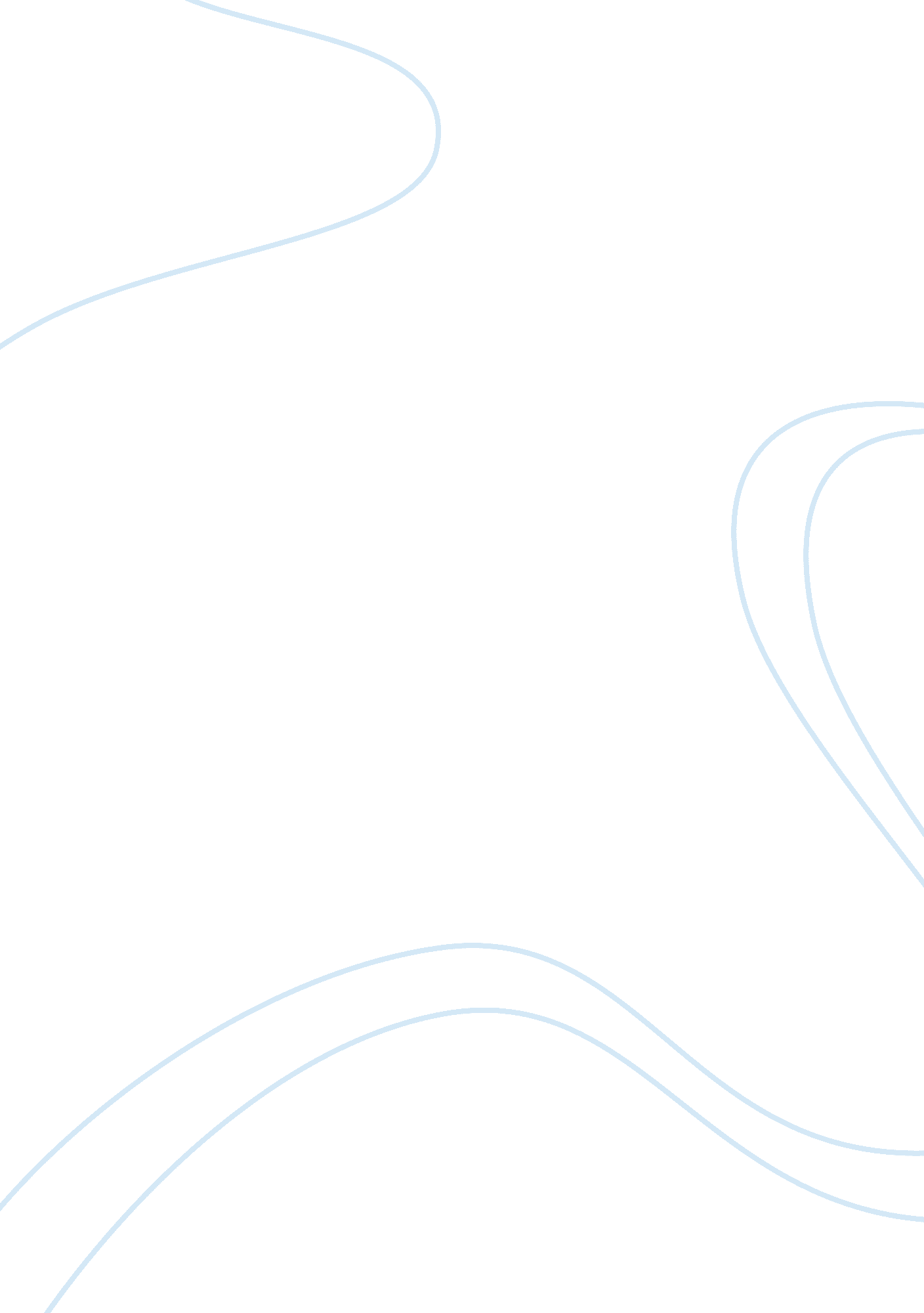 Lessons in domestic counterterrorismLaw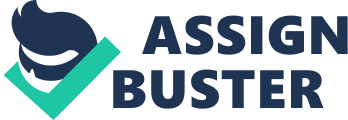 By increasing the strictness of immigration policies and not allowing immigrants to enter the United States the terrorist plots can be foiled. This is because most of these plots are created by immigrant populations who enter the United States with the aim of harming the nation. By implementing these policies terrorist such as Dzhokhar and Tamerlan Tsarnaev who were immigrants in United States and planned the bombings that took place in Boston can be stopped from entering the nation (Abad-Santos, 2013). Another step that can be taken by the United States is that it needs to relax its firearm ownership laws and provide law abiding citizens with guns so they can protect the nation on their own. It has been proven that strict laws regarding ownership of guns cannot stop terrorist attacks. This is quite evident in the terror attack that was conducted in France when terrorist attacked Charlie Hebdo (Taylor, 2015). Furthermore the United States need to monitor as well as control the terrorists easy access to bomb making technologies and devices. In the Boston Bombings the terrorist used easily accessible materials for developing the bombs (Boesveld, 2013). By making it difficult for terrorists to access such materials, United States can easily avert future terrorist attacks. 